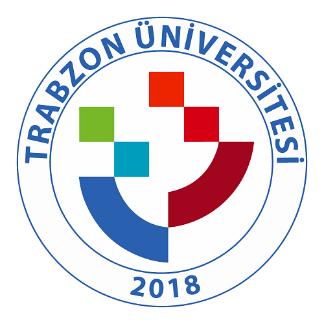 TRABZON ÜNİVERSİTESİ C.1.1.3.Eğitim-öğretim programlarında araştırma politikasının uygulanmasına ilişkin projeler (http://bap.trabzon.edu.tr/tr/page/mevzuat/6926)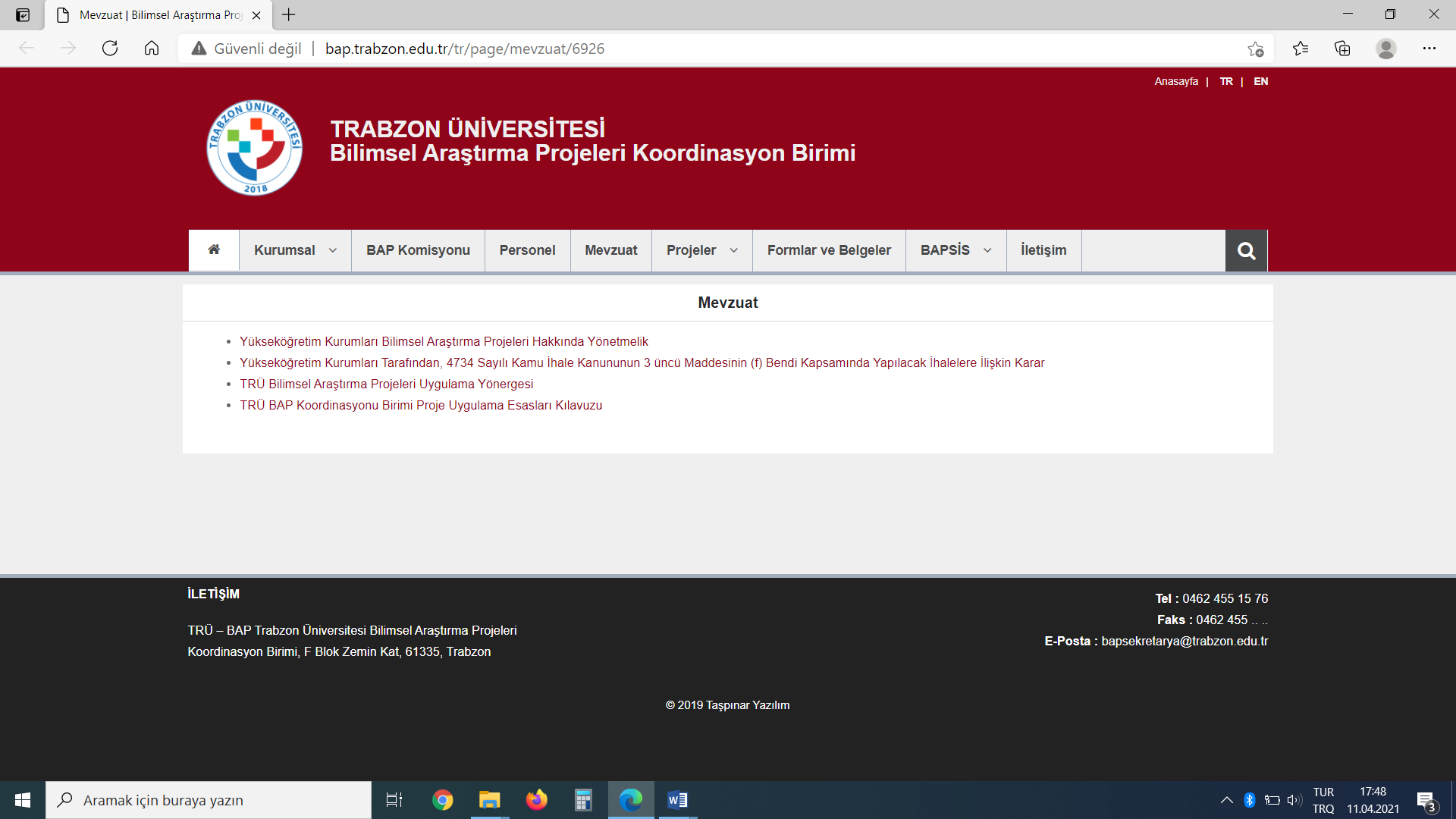 